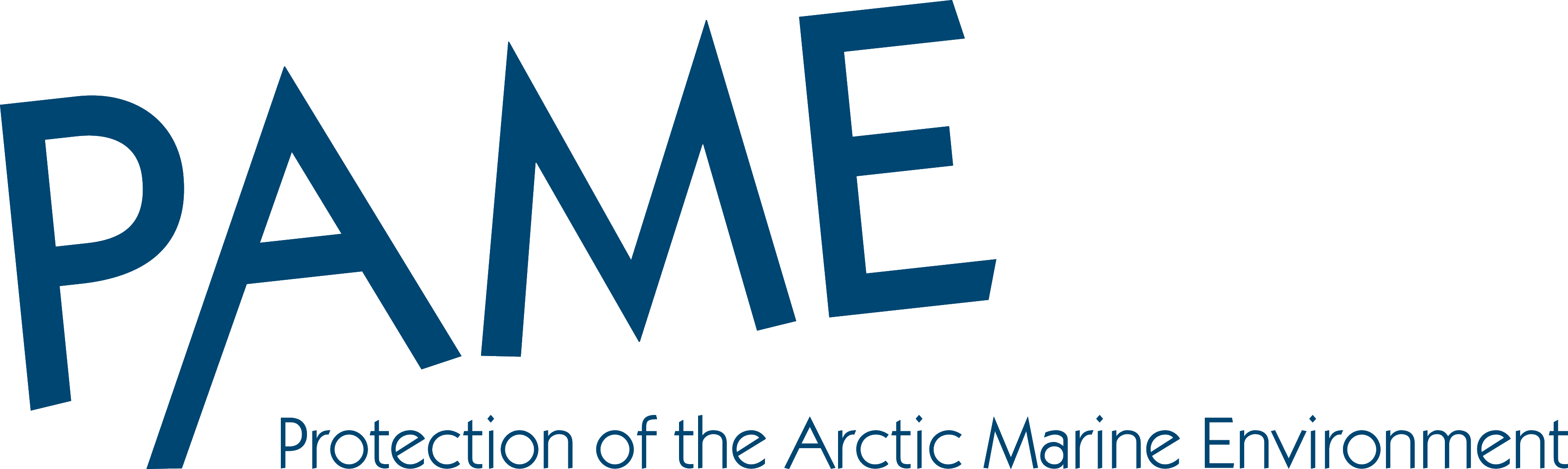 PAME I-2019: List of DocumentsHotel Scandic TriangelnMalmö, Sweden4-7 February 2019ACCESS TO MEETING DOCUMENTS:Access to all relevant documents and background information is on the PAME password protected area at: www.pame.is and login information will be provided to confirmed participants. Participants are urged to bring their own copies of PAME-related documents for this meeting in an effort to minimize printing during the meeting! Pre-meetings Monday the 1st of OctoberFollowing is a list of the times of the pre-meetings (details on the agendas to be provided).Agenda items for the pre-meeting sessions as relevantAGENDA 2 – Introduction and Adoption of the AgendaMain agenda items (version 21 Nov)AGENDA 3 – Information from the Chair and SecretariatBackground documents:PAME II-2018 RoDsSAO Report, Nov 2018 (To be posted)PAME 2017-2019 Work PlanSAO Report to Ministers (May 2017)2017 Fairbanks Ministerial DeclarationFinland Chairmanship Program 2017-2019Common Operating Guidelines for Working GroupsArctic Council Observer ManualArctic Council Rules of ProceduresArctic Council Guidelines for Relationships with Outside BodiesAGENDA 4 – Pan-Arctic Network of Marine Protected Areas (MPAs)Background Document: MPA Networks Action Table by USA (version 28 Aug)PAME MPA-network toolbox: Area-based conservation measures and ecological connectivity.CAFF/PAME Indicator Report on Arctic Protected Areas.Framework for a Pan-Arctic Network of Marine Protected Areas (April 2015) 1st MPA Workshop Report 2nd MPA workshop Report3rd MPA Workshop ReportAGENDA 5 – Protection from Invasive SpeciesBackground documents:CAFF/PAME Arctic Invasive Alien Species Strategy and Action Plan (ARIAS). Invasive Species on PAME.isAGENDA 6 - Arctic Marine Shipping Assessment follow-up activitiesBackground documents: (Agenda 6):AMSA Final Report (2009)4th AMSA Implementation Progress Report for the period 2015-2017Arctic Ocean Review (AOR) Final Report (2013)AGENDA 7 – Arctic Offshore Resource Exploration and DevelopmentBackground documents:Meaningful Engagement of Indigenous Peoples and Communities in Marine Activities (MEMA) Part I Report. MEMA Workshop Report. AGENDA ITEM 8 – Ecosystem-based Approach to ManagementBackground documents:6th EA Workshop here Status of Implementation of the Ecosystem Approach to Management in the Arctic. The 2015 – 2017 Progress Report of the Joint Ecosystem Approach Expert Group (EA-EG). The Summary Report of the International Science and Policy Conference on the Status of Implementation of the Ecosystem Approach in the Arctic. AGENDA ITEM 9 – Marine Litter, including MicroplasticsBackground documentsArctic Marine Litter Literature Submission Template FormMarine Litter project plan 2017-2019Arctic Marine Litter Workshop Summary ReportAGENDA ITEM 10 - Preparations for the 2019 Ministerial Meeting and AMSP ImplementationBackground documentsAMSP Implementation Progress Report 2015-2017AMSP 2015-2025AMSP Implementation Plan Additional InformationPAME I-2019 logistics and hotel informationList of nominated experts (version Dec 2018)List of Participants (version 11 Dec 2018)Breakout room: X(ca. 30-35 persons)Breakout room: X(ca. 20-25 persons)10:00/10:00-17:00 (whole day)Shipping Experts Group (SEG) The agenda to be provided09:00-11:00Resource Exploration and Development Expert Group (REDEG)The agenda will be the items under Agenda Item 7.11:00-13:00Ecosystem Approach Expert GroupThe agenda will be the items under Agenda Item 8.13:00-15:00MPA Expert GroupThe agenda will be the items under Agenda Item 4.15:00-17:00Marine Litter Expert GroupThe agenda will be the items under Agenda Item 9.